CEIP Miguel Lobo, La Nava.Curso 2017/2018PROYECTO: “ROMA”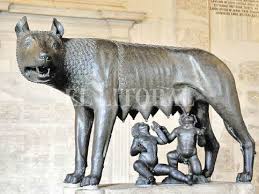 Sonia Delgado Bermejo	Cristina Rodríguez CuaresmaSabina María Camacho Galán.¿CÓMO SURGE NUESTRO PROYECTO?Buscamos estrategias para que nuestros alumnos sean competentes.Nos basamos en la investigación para llevar a cabo nuestra práctica de aprendizaje diario.Implicamos a las familias en la formación de sus hijos.Conseguir en nuestras aulas un proceso de aprendizaje cooperativo y solidario.  Transformando nuestras aulas  en espacio en descubrimiento e indagación.Enseña a los alumnos a trabaja los valores de manea que sean capaces de expresar sus sentimientos y sus emociones.Los grupos de trabajo serán heterogéneos para enriquecer a todos los integrantes ya que valorar las diferencias es uno de los principios de nuestro modelo educativo.¿QUÉ SABEMOS?El primero paso que vamos a dar es el de recopilar información de nuestros alumnos para ver de dónde partiremos.Para ello, comenzaremos proyectando una película adecuada a las edades de nuestros alumnos.Después del visionado de la misma haremos una especie de foro en la que los alumnos contarán lo que saben y con esa información luego haremos un mural para comprobar, al final de proyecto si los datos que aportamos eran o no correctos.QUÉ QUEREMOS SABER?Haremos un mapa conceptual en el que quedarán registrados todos los temas y aspectos que queremos trabajar.Hay que tener en cuenta que los proyectos están vivos, por lo que este mapa puede cambiar durante el procesoACTIVIDADES QUE VAMOS A REALIZARCine (antes y durante el proyecto)Torbellino de ideasMural con las ideas del torbellinoMapa conceptualVisita a la ciudad romana de turóbrigaEspecialistas invitados a nuestro colegio (arqueólogos, restauradores, historiadores, música romana….Actividades de manualidades y plástica como reconstrucción de una vasija romana y diseño y construcción de mosaicos.Realización de fichas adecuadas y adaptadas a las edades de todos los alumnos con el que haremos un cuadernillo individualLas olimpiadas “romano navinas”Exposición de los trabajos realizados para explicar  todo lo aprendidoFiesta romana de fin de cursoACTIVIDAD FINAL Fiesta de fin de curso de temática romana.SELECCIÓN DE PELÍCULAS PARA CINE FÓRUMAsterix y Obelix contra César.Las doce pruebas de Asterix.Otros videos con los que hemos trabajado:Happy Learning (youtube): https://www.youtube.com/watch?v=ufEclRGXV6khttps://www.youtube.com/watch?v=4UUCGZPcYMEhttps://www.youtube.com/watch?v=k1dlcdK9VFkhttps://www.youtube.com/watch?v=zbSltS1KgxEhttps://www.youtube.com/watch?v=BL7bBGw9btMhttps://www.youtube.com/watch?v=D7OtBL-GH3Uhttps://www.youtube.com/watch?v=AtNwqFHHNucOBJETIVOS GENERALESEn nuestro planteamiento hemos priorizado el  desarrollo de las competencias básicas, destacando especialmente las siguientes:La capacidad de indagación, exploración y búsqueda de soluciones.La capacidad de trabajo en grupo y de forma colaborativa.El empleo de diversos lenguajes para interpretar y expresar la realidad: lenguaje oral y escrito, plástico, musical y corporal.El empleo de las TIC.Los objetivos generales son, en concreto:Involucrar a los niños y niñas en experiencias de aprendizaje que les sean atractivas, con conexión y aplicación en el mundo real para desarrollar de forma integral capacidades, habilidades, actitudes y valores.Desarrollar destrezas y habilidades  que les proporcionen la comprensión de los cambios que se han producido en el tiempo, acercándose a las raíces históricas de la sociedad actual y comprenderla mejor,Analizar diversas manifestaciones de la intervención humana en el medio, fomentando la valoración de nuestro patrimonio artístico y cultural.METODOLOGIA GENERAL.	Comenzaremos formando grupos de trabajo y dentro de estos cada uno tendrá su papel. Es conveniente que todos los alumnos participen y sean creativos aportando ideas y  tomando decisiones. En un cuaderno personal iremos escribiendo lo que vayamos descubriendo sobre aquello que nos corresponde investigar y además, tendremos un “cuaderno de Roma”, también personal en el que iremos trabajando con fichas sobre los distintos temas tratados.Motivación y situación de aprendizaje: en esta etapa se trata de revisar las fuentes con las que va a trabajar para elaborar su materialEl alumnado deberá situarse en la etapa histórica que va a trabajar.Investigación: los alumnos van a realizar distintas tareas para estudiar diferentes momentos históricos, clasificación de distintas etapas de la historia, elaboración de un mosaico, decoración del cole como un templo romano, reconstrucción de una vasija encontrada en nuestro huerto en una simulación de excavación arqueológica, construcción de instrumentos musicales de la época, elaboración de algun juego romano, ....Presentación del proyecto: el proyecto se presentará a partir de mapas conceptuales que después podrán usar como material de estudio. además se realizarán fotos y videos de las actividades realizadas que serán expuestas en una exposición final en la que los alumnos y alumnas presentarán el proyecto a las personas que acudan a la fiesta romana. Para anunciar dicha fiesta se realizarán carteles que se distribuirán por el pueblo para que la gente sepa cuándo y dónde tendrá lugar. TEMPORALIZACIÓN	Se desarrollará a lo largo del tercer trimestre y durará hasta Junio siendo la actividad final la fiesta romana y exposición de nuestro trabajo.RECURSOSMaterial bibliográfico (libros de texto, manuales de consulta, ...)Recursos digitales (procesadores de texto, aplicaciones informáticas, ...)Equipo de música, reproductores de video, pantalla digital.Conexión a internet (uso de buscadores, ...).Materiales fungibles.Excursiones a lugares romanos.Visitas de personas cuyas profesiones están relacionadas con la época romana (arqueóloga, historiadores, historiadores del arte, percusionista responsable del grupo de musica del festival de Diana)Fichas de trabajo para la elaboración de nuestro dossier.RELACION DE PROYECTO CON LAS AREASConocimiento del Medio: La prehistoria/el tiempo/ la edad antigua/ la edad media.Matemáticas: los números romanos/ interpretación de mapas.Destrezas lingüísticas:	Comunicación oral: comprender órdenes e instrucciones, argumentar ideas y exponerlas.	Comunicación escrita: escribir la descripción de una persona y de un lugar, redactar una carta, elaborar un cartel anunciador, sintetizar ideas en un mapa conceptual, escribir sin faltas de ortografía, utilizar vocabulario nuevo.Música: los ritmos e instrumentos de la época romana.Plástica: elementos y obras artísticas de la época romana como mosaicos, arquitectura y escultura.Educación Física: los juegos en la época romana.OBJETIVOSACTIVIDADES FUERA DE LA ESCUELAVisita a la ciudad romana de Arucci Turóburga y el casco antiguo de Aroche (murallas y castillo fortaleza) y al museo de La Cilla en el que se encuentran todos los restos encontrados en esta ciudad romana.Excursión a Merida para visitar toda el conjunto histórico artístico de la ciudad.VISITAS A NUESTRA ESCUELA	Están programadas y confirmadas las siguientes visitas (por confirmar las fechas):El día 27 de Abril vino a visitarnos, directamente desde Arucci, la percusionista Helena que nos trajo los ritmos romanos que sonaban en las celebraciones de luchas de gladiadores y también música de pasacalles. Vino cargada de instrumentos de la antigua roma: los panderos que estaban hechos con pieles auténticas, los crótalos que son unas pequeñas campanitas que se hacen sonar chocando unas con otras, el sistro es un instrumento de madera y pequeños tubos de metal que se hace sonar moviéndolo como una maraca y que tenía un sonido metálico, las conchas que las cogieron de la orilla del mar.Nieves Medina Rosales: arqueóloga municipal de Aroche y directora del proyecto de Arucci Turóbriga. Nos trajo el dia 10 de Mayo restos arqueológicos encontrados en Turóbriga, herramientas de trabajo y réplicas de los utensilios y piezas encontradas durante sus excavaciones. Nos enseñará, en nuestro huerto, cómo se trabaja en una excavación.Vestigia: nos visitarán personajes romanos para enseñarnos cómo jugaban los niños romanos y también obras de ingeniería como la catapulta.En el mes de Junio vendrá a vernos Alejandro Romero Romero. Él es un historiador y restaurador que trabaja en Santiponce, donde están las ruinas romanas de Itálica y se encarga de conservar el Monasterio de San Isidoro del Campo. Vendrá a contarnos todo lo que sabe sobre Roma, que es muchísimo y además nos explicará todo lo que queramos preguntarle.A principios de Junio también vendrán Héctor y Rafael Pérez Moreno. Son dos hermanos que estudiaron Bellas Artes y se especializaron en la restauración con Jesús Mendoza (que fue quien vino a restaurar la ermita de la Virgen de las Virtudes aquí en La Nava). Como hemos encontrado muchos restos que deben ser conservados, ellos vendrán a explicarnos cómo hacerlo después de que estudien los materiales de los que están hechos estos hallazgos tan importantes y nos dirán también para qué se usaban.OBJETIVOSCOMOPETENCIASCRITERIOS DE EVALUACIONIdentificar la época histórica que les ha tocado investigarCompetencia en el conocimiento y la interacción con el mundo físico.Es capaz de discriminar las características de la épocaDiferenciar los diferentes monumentos y construcciones de la épocaCompetencia en el conocimiento y la interacción con el mundo físico.Competencia cultural y artística.Es capaz de discriminar los diferentes tipos de construcciones y de describir para qué eran construidosRepresentar, a través de la pintura, características de la época estudiada.Competencia cultural y artística.Competencia en el conocimiento y la interacción con el mundo físico.Dibuja una pintura con características de la época romanaRealizar dibujos de una ciudad romanaCompetencia en comunicación lingüística.Es capaz de dibujar una ciudad romana con los elementos principales de la misma.Crear utensilios o inventos del pasadoCompetencia cultural y artística.Competencia social y ciudadana.Crea utensilios vistos en clase a partir de material reciclado de la época romana.Conocer los mosaicos romanosCompetencia en el conocimiento y la interacción con el mundo físico.Competencia cultural y artística.Elaboración de un mosaico a partir de materiales reciclables.Conocer la numeración romana Competencia matemática y competencia en el conocimiento y la interacción con el mundo físicoEs capaz de discriminar, identificar y usar los números romano.Palabras y expresiones latinasCompetencia en comunicación lingüística y competencia en el conocimiento y la interacción con el mundo físico.Establece equivalencias entre palabras y expresiones latinas con su correspondiente en castellano.Conocer las principales ciudades romanas en HispaniaCompetencia en el conocimiento y la interacción con el mundo físico.Dibuja un mapa de España con las ciudades con restos romanos más importantes.Conocer el patrimonio artístico que nos han dejado los romanos.Competencia en el conocimiento y la interacción con el mundo físico.Localiza monumentos romanos en distintas ciudades españolas.Recabar información sobre la mitología y la religión romanaCompetencia en comunicación lingüística y competencia en el conocimiento y la interacción con el mundo físico.Representar Dioses y mitos romanos a través de la pintura.Leyenda de Rómulo y RemoCompetencia en comunicación lingüísticaDramatiza leyendas romanasProducir textos escritos de diferente tipologíaCompetencia en comunicación lingüísticaRedactar una carta, un diploma y preparar una entrevista.Participar en actividades en grupoCompetencia social y ciudadana.Competencia en comunicación lingüísticaParticipa en tareas de grupo aportando ideas y habilidades y respetando las ideas de los demás.Simular las acciones propias de un arqueólogo y un historiadorCompetencia en el conocimiento y la interacción con el mundo físico.Competencia en autonomía y en iniciativa personal.Encuentra restos arqueológicos en el huerto y es capaz de reconocerlos y clasificarlos.Reconocer las partes de una entrevista y de una cartaCompetencia en comunicación lingüística.Competencia cultural y artística.Elaborar una entrevista a las personas que nos visitan y redactar una carta a la arqueóloga de Aroche.Comunicarse adecuadamente en las exposiciones en públicoCompetencia en comunicación lingüísticaSe expresa adecuadamente de forma oral.Organiza mapas conceptualesCompetencia matemática.Competencia en comunicación lingüística.Competencia para aprender a aprender-Elabora un mapa conceptual de forma cooperativa.Participar en un desfile de moda romana en la fiesta de fin de cursoCompetencia cultural y artística y competencia para aprender a aprenderUtilizar las posibilidades expresivas  del cuerpo para mostrar la indumentaria de la época romana. Interpretar música romanaCompetencia cultural y artísticaUtiliza los instrumentos de percusión realizados en el taller de música.Participar en una representación teatral sobre escenas de la vida cotidiana de RomaCompetencia artística y cultural.Competencia para aprender a aprender.Se expresa adecuadamente usando la expresión corporal, gestual, oral.Conocer y practicar algunos juegos romanos, valorándolos como elementos culturalesCompetencia en autonomía y en iniciativa personal.Competencia cultural y artística.Practica distintos juegos romanos y los relaciona con homólogos de la actualidad.Utilizar las TICS para buscar informaciónCompetencia en el tratamiento de la información y competencia digital.Utiliza algún buscador y conoce programas útiles que le sirven de ayuda.